     Урок математики во 2 классе на тему « Прибавить к 9 и вычесть 9» УМК «Планета знаний»Учитель первой квалификационной категории Авдеева Наталия Валерьевна с. Троицкий СунгурЦели:Формировать умения выполнять сложение с числом 9 и вычитание числа 9. Закрепить изученные приемы сложения и вычитания в пределах 20 с переходом через разряд.Развивать познавательный интерес к предмету, а через него такие психические процессы, как мышление, внимание, наблюдательность.Развивать логику и «математическую» речь.Способствовать развитию здорового образа жизни и снятию утомляемости на уроке, для лучшего усвоения материала. Воспитывать чувство товарищества и взаимопомощи. Показать значимость каждого из учеников в единой работе класса. Воспитывать аккуратность и прилежность в работе, трудолюбие, любовь к точным наукам.Тип урока: урок изучения нового материала и первичного закрепления знаний.Оборудование: наглядность: сказочные герои из мультфильма «Винни-Пух», «Стоакровый» лес, пчёлки, карточки, схемы,. Ход урокаI. Организационный моментУчитель:Долгожданный дан звонок
Начинается урок.
Тут затеи и задачи,
Игры, шутки, всё для вас
Пожелаю Вам удачи –
За работу в добрый час.II. Сообщение темы и целей урока. Мотивация. Учитель. Сегодня урок у нас будет не совсем обычный. Где играют дружно,
Считают умело,
Там и сказке можно
Появиться смело.Учитель:  А в какую сказку мы сегодня попадем, вы узнаете, прослушав отрывок из сказки.                 А теперь внимание послушайте…
                (Чтение отрывка из сказки  «Винни-Пух».)Учитель: Правильно. Сегодня урок математики мы проведем с героями сказки  «Винни-Пух и все, все, все..». 
 Вместе с Винни-Пухом и его друзьями мы будем составлять математические выражения с числом девять, складывать числа, решать      задачи, работать с геометрическим материалом, учиться считать быстро. Но для этого нам потребуется смекалка, внимание и хорошее настроение. А за правильные ответы вы будете получать солнышки.Учитель: Откроем тетради и запишем число, классная работа.Учитель:  И так отправляемся в путешествие.III. Этап всесторонней проверки знаний:а) Устный счет Учитель:  Винни-Пух и Пятачок договорились встретиться. Но Винни-Пух что-то запаздывает. Прогуляемся вместе с Пятачком по круговым выражениям.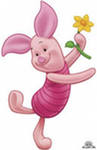 Учитель: Все возьмите в руки веер с цифрами. Сейчас мы научим Пятачка, как по-разному можно прочитать выражения:Учитель: Один ученик читает выражение, а другие показывают ответы с помощью веера с цифрами.Учитель: Что мы повторили, решая первые круговые примеры?Дети: Состав числа 12.Учитель: Посмотрим на вторые выражения. Какое из них вам было легче всего решить? Почему? Дети: 10 + 5. К круглому числу легче прибавить однозначное число.б) Работа с двузначными числамиУчитель:А вот и наш грустный ослик. Он опять грустит, потому что не может разделить эти двузначные числа на две группы.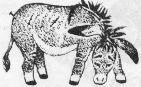 Учитель: Поможем ему?Дети: круглые двузначные и двузначные, в которых есть в разрядах и десятки, и единицы.Учитель: Запишите в тетрадь сначала круглые числа в порядке убывания, на следующей строке – остальные числа в порядке возрастания.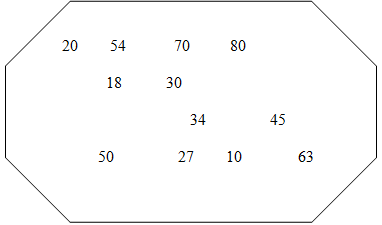 В тетради: 80, 70, 50, 30, 20,10. 18, 27, 34, 45, 54, 63.Учитель: Молодцы. Что мы повторили, выполняя с Пятачком и Осликом эти задания?Дети: Счет десятками в обратном порядке и счет двузными числами.IV. Этап подготовки учащихся к активному сознательному усвоению знаний.Учитель: Что же могло задержать так Винни-Пуха? Ребята вы не знаете? Давайте поищем его, может, ему нужна наша помощь?Учитель: А вот и наш герой. Он как всегда находится в Стоакровом лесу. Вини не мог пройти мимо ароматно-пахнущего мёда.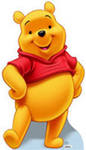 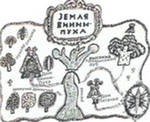 Учитель: Ребята, а вы не знаете, почему лес называется Стоакровым?Дети: предполагают.Учитель: Это не простой лес, поэтому и название у него не простое. В его названии прячутся два слова «сто» и «акр».Акр - единица измерения площади в системе английских мер, равная 4047 кв.м. Учитель: Как вы думаете это большое число?Дети: предполагают.Учитель: Да, в этом числе есть разряды не только единиц и десятков, но ещё разряды сотен и тысяч, но об этом вы узнаете чуть позже.Учитель: Наш герой хочет добыть мёд и угостить своих друзей, но пчелки покинут свои ульи, только если Винни-Пух объяснит решение выражений. 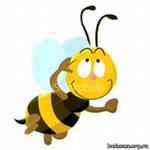 Учитель: Так как Винни-Пух всегда думает с большим трудом, ему требуется много времени, а друзья уже ждут его. Поможем ему?V. Этап усвоения новых ЗУНов.а) Знакомство с новым приёмом сложения с числом 9 и вычитанияУчитель: Чем похожи и чем отличаются эти выражения?Учитель: Как удобно к 9 прибавить число?Дети: удобно число 9 дополнить до десятка. Представим число 6 в виде 1 и 5. Сначала, прибавим 1, получится 1 десяток, а затем ещё 5. Ответ 15.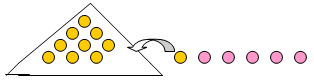 Учитель: Сколько единиц получилось в ответе?Дети: 5 единиц.Учитель: А сколько мы прибавляли?Дети: 6 единиц.Учитель: Какой можно сделать вывод?Дети: число единиц в ответе получается на 1 единицу меньше, чем прибавляли к девяти.б) Знакомство с новым приёмом вычитания с числом 9Учитель: Как удобно из числа вычесть 9?Дети:14 – это 1 десяток и 4 единицы, удобно 1 десяток представить в виде 9 и 1. Вычитаем 9 единиц и у нас остаётся 5 единиц. 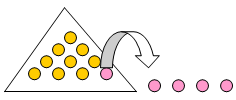 Учитель: Сколько единиц получилось в ответе?Дети: 5 единиц.Учитель: А сколько единиц было в числе, из которого мы вычитали 9?Дети: 4 единиц.Учитель:Какой можно сделать вывод?Дети: число единиц в ответе получается на 1 единицу больше, чем в уменьшаемом.VI. ФизкультминуткаПоросёнок Пятачок
Отлежал себе бочок.
Встал на ножки – потянулся,
А потом присел, нагнулся,
И немножко поскакал,
И на месте пошагал,
А потом опять прилёг,
Но уже на левый бок.VII. Закрепление пройденного материала (работа по учебнику).Учитель: Откройте по закладке учебник на странице 46.а) Решение примеров.Учитель: На этой страничке в задании № 4 веселый Тигруля тренируется в решении примеров. Ему трудно стоять на одном месте. Его хвост постоянно пружинит и заставляет делать высокие и длинные прыжки. Выполнив задание без ошибок мы не отстанем от него.Учитель: Решаем 1 и 3 столбики.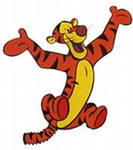 Учитель: Что мы закрепили прыгая с нашим весёлым Тигром?Дети: прибавление к числу 9 и вычитание 9.Гимнастика для глазГлазки видят все вокруг,
Обведу я ими круг,
Глазкам видеть всё дано,
Где окно и где крыльцо,
Обведу я снова круг,
Посмотрю на мир вокруг.б) Решение задачи.Задача: Винни-Пух в Стоакровом лесу набрал дюжину горшочков мёда.Когда он угостил мёдом своих друзей, у него осталось 9 горшочков. Сколько горшочков мёда Винни-Пух использовал для угощения?Учитель:  У вас на столе лежит текст. Прочитайте его про себя.Учитель: Что это такое?Дети: задача.Учитель: Почему тот текст является задачей?Дети: в нем есть известные данные и вопрос.Учитель: Какие известные данные есть в этой задаче?Дети: Дюжина и остаток 9 горшочков.Учитель:  Что такое «Дюжина»?Учитель:  В счете однородных предметов – это число равное 12.Учитель: Есть ли в задаче целое? Чему оно равно?Дети: есть, оно равно 12.Учитель: Есть ли части?Дети: да есть. Это то, что осталось и что подарил.Учитель: Какая краткая запись подходит к нашей задаче? Почему? Объясните свой выбор.Дети: первая, потому что всего горшков 12, а не 9. Осталось 9 , а не 12.Учитель: Что необходимо найти в задаче?Дети: Часть.Учитель: Как найти часть от целого?Дети: нужно из целого взять то, что осталось.Учитель: Каким действием воспользуемся? Дети: Вычитанием.Учитель: Запишем решение.Дети:  12-9=3 (г)Учитель: Прочитайте ответ.Дети: подарил 3 горшка.в) Работе с геометрическим материалом.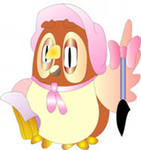 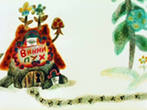 Учитель: Мудрая Сова хочет узнать расстояние от своего дупла до домика Вини-Пуха. Поможем ей ребята?Учитель: На что похожа эта дорожка?Дети: на ломаную.Учитель:Что такое ломаная?Дети: ломаная - это фигура состоящая из отрезков-звеньев.Учитель: Что нам надо найти.Дети: длину ломаной. Учитель: Как найти длину ломаной. Вспомните правило.Дети: длина ломаной – это сумма длин всех её звеньев.Учитель:1 звено- 7 м, 2 звено – 2 м, 3 звено – 5мДети: нужно сложить длины звеньев 7м + 2м + 5м = 14мОтвет: 14 метров.Учитель: Вот и встретились все наши друзья. Вы за них рады? Дети:  Да.VIII. Итог урока. Рефлексия.Учитель:- Кому из вас было интересно на уроке? - Кто узнал на уроке что-то новое?- Легко ли вам было работать с девяткой?- Какое задание вам понравилось больше всего?- Какое задание вызвало затруднение?- А теперь давайте поднимем все солнышки, которые вы получили за правильные ответы на уроке. - Посмотрите, как светло стало в нашем классе.Здравствуй, солнце золотое!
Здравствуй, небо голубое!
Рады зайчики и белочки,
Рады мальчики и девочки,
Рады наши гости и, конечно, я!
Солнце – это счастье, 
Правда же, друзья?- Мне было интересно работать с вами. Большое вам спасибо!Скоро прозвенит звонок. Собери же ты, дружок,
Аккуратно, по порядку книги, ручки и тетрадки.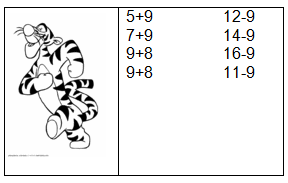 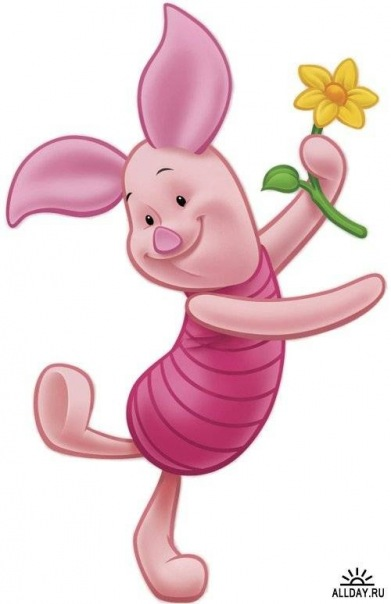 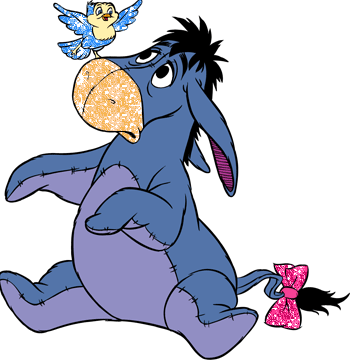 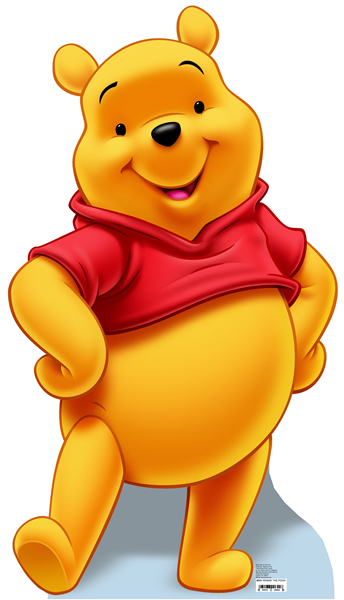 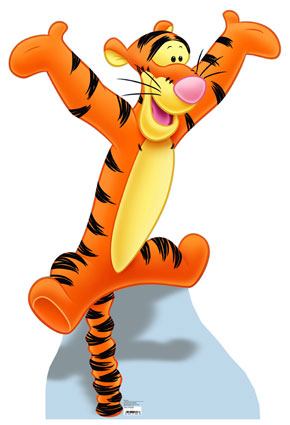 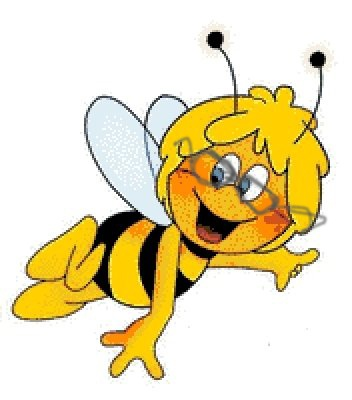 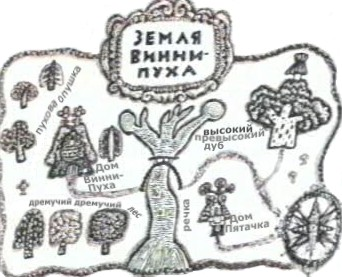 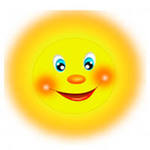 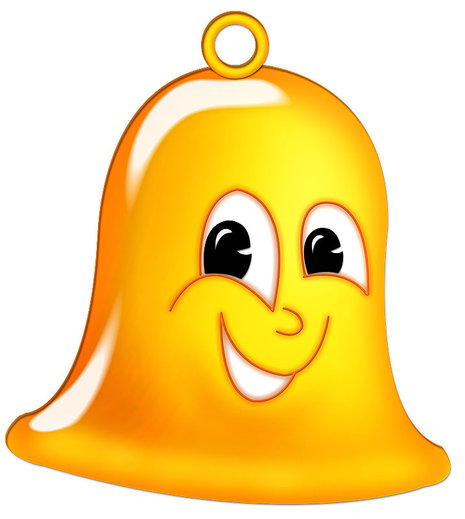 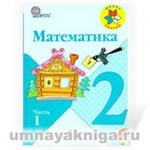 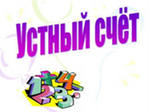 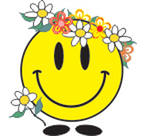 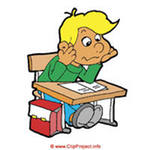 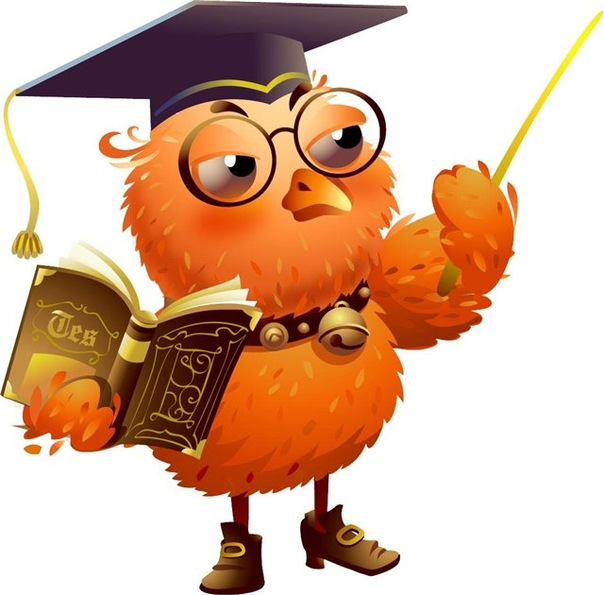 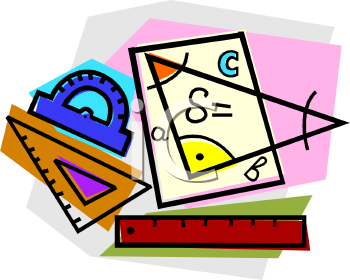 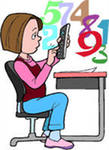         20       54      70       80    18     30       34     45    50     27       10      63«СТОАКРОВЫЙ ЛЕС»     АКР  -  4047 КВ.МИз 12 вычесть 9К 8 прибавить 5Уменьшаемое 12 вычитаемое 41-е слагаемое 9, 2-е слагаемое 5Найти разность чисел 12 и 7Найти сумму чисел 6 и 512 минус 67 плюс 512 уменьшить на 310 увеличить на 5На сколько 12 больше 59+69+414-9 16-9Из 12 вычесть 9К 8 прибавить 5Уменьшаемое 12 вычитаемое 41-е слагаемое 9, 2-е слагаемое 5Найти разность чисел 12 и 7Найти сумму чисел 6 и 512 минус 67 плюс 512 уменьшить на 310 увеличить на 5